      БЮЛЛЕТЕНЬ «ОФИЦИАЛЬНЫЙ   ВЕСТНИК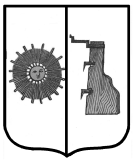         ПРОГРЕССКОГО  СЕЛЬСКОГО ПОСЕЛЕНИЯ»№ 18     31 августа    2023   годаПОСТАНОВЛЕНИЕ АДМИНИСТРАЦИИ   ПРОГРЕССКОГО СЕЛЬСКОГО ПОСЕЛЕНИЯ15.08.2023 № 57 п. Прогресс                                                                                      О признании утратившим силу постановления Администрации   Прогресского сельского поселения от 01.06.2020 №44       	В соответствии с постановлением Администрации Новгородской области от 11.03.2012   № 112 «Об утверждении Порядка осуществления временных ограничений или прекращения движения транспортных средств по автомобильным дорогам регионального или межмуниципального и местного значения» Администрация Прогресского сельского поселения ПОСТАНОВЛЯЕТ:     	1. Признать утратившим силу постановление Администрации Прогресского сельского поселения от  01.06.2020   № 44  «Об утверждении порядка введения временных ограничений или прекращения движения транспортных средств по автомобильным дорогам общего пользования местного значения Прогресского сельского поселения».     	2. Опубликовать постановление в бюллетене «Официальный вестник Прогресского сельского поселения» и разместить на официальном сайте Администрации Прогресского сельского поселения.    Глава сельского поселения                                         В.В. Демьянова ПОСТАНОВЛЕНИЕ АДМИНИСТРАЦИИ  ПРОГРЕССКОГО СЕЛЬСКОГО ПОСЕЛЕНИЯ25.08.2023 № 59 п. Прогресс                                                                                      О сносе самовольной постройки или ее приведение в соответствие с установленными требованиями	В соответствии с Градостроительным кодексом Российской Федерации Земельным кодексом Российской Федерации, статьей 222 Гражданского кодекса Российской Федерации руководствуясь статьей 10 Устава Прогресского сельского поселения Боровичского муниципального района Новгородской области Администрация Прогресского сельского поселения  ПОСТАНОВЛЯЕТ:	1. Заработкину Виталию Сергеевичу привести в соответствие с установленными требованиями земельный участок с кадастровым  номером 53:02:0120501:215, расположенный по адресу: Новгородская область, Боровичский район, Прогресское с/п, земельный участок 4217/1, площадь 19,4441 га, относится к категории земель – земли сельскохозяйственного назначения, с видом разрешенного использования – для сельскохозяйственного производства, предоставленный на основании договора безвозмездного пользования земельным участком от 20.08.2019 года, о чем имеется запись в ЕГРН 53:02:0120501:215-53/036/2019-2 от 29.08.2019 года – осуществить снос или приведение в соответствие с установленными требованиями следующих выявленных объектов:	1) строение пилорамы из досок с металлической крышей,	2) кирпичной  хозяйственной постройки,	3) в юго-западной части хозяйственной постройки из смешанных материалов (кирпич и дерево).2. Установить срок для приведения в соответствие с установленными требование самовольное строительство с 26.08.2023  по 25.08.2024. 3. Контроль за исполнением настоящего постановления возложить на служащего первой категории  Администрации Прогресского сельского поселения Иванова А.А.24.Опубликовать настоящее постановление в бюллетене «Официальный вестник Прогресского сельского поселения», разместить на официальном сайте Администрации Прогресского сельского поселения.Глава сельского поселения                                            В.В. ДемьяноваеПОСТАНОВЛЕНИЕ АДМИНИСТРАЦИИ  ПРОГРЕССКОГО СЕЛЬСКОГО ПОСЕЛЕНИЯ29.08.2023 № 62 п. Прогресс                                  О порядке и сроках составления проекта бюджета  Прогресского сельского поселения на 2024 год и  на плановый период 2025 и 2026 годовВ соответствии с Бюджетным кодексом Российской Федерации и решением Совета депутатов Прогресского сельского поселения от 31.10.2016 года № 42 «Об утверждении Положения о бюджетном процессе в Прогресском сельском поселении», в целях разработки проекта бюджета Прогресского сельского поселения на 2024 год и плановый период 2025 и 2026 годов Администрация Прогресского сельского поселения  ПОСТАНОВЛЯЕТ:1. Утвердить прилагаемый Порядок и сроки составления проекта бюджета Прогресского сельского поселения  на 2024 год и плановый период 2025 и 2026 годов (далее - Порядок).2. Организовать составление и составить проект бюджета Прогресского сельского поселения на 2024 год и на плановый период 2025 и 2026 годов, с учетом мероприятий, предусмотренных порядком к настоящему постановлению, включая показатели межбюджетных отношений с областным бюджетом и бюджетом Боровичского муниципального района, в соответствии с бюджетным законодательством Российской Федерации, Посланием Президента Российской Федерации Федеральному Собранию Российской Федерации.3. В целях составления проекта бюджета Прогресского сельского поселения на 2024 год и на плановый период 2025 и 2026 годов:3.1 Осуществить прогнозирование налоговых и неналоговых доходов на 2024 год и на плановый период 2025 и 2026 годов;3.2 Утвердить порядок и методику планирования бюджетных ассигнований на 2024 год и на плановый период 2025 и 2026 годов;3.3 Осуществить планирование бюджетных ассигнований на 2024 год и на плановый период 2025 и 2026 годов в порядке и в соответствии с методикой, указанными в пункте 3.2 настоящего постановления.                                       4. Установить, что муниципальные программы Прогресского сельского поселения, предлагаемые к реализации, начиная с 2024 года, подлежат утверждению до 01 ноября 2023 года.5. Представить проект решения Совета депутатов Прогресского сельского поселения «Об утверждении бюджета Прогресского сельского поселения на 2024 год и на плановый период 2025 и 2026 годов»  на рассмотрение Совета депутатов Прогресского сельского поселения не позднее 15 ноября 2023 года.6. Контроль за выполнением постановления оставляю за собой.7. Настоящее постановление вступает в силу с момента подписания.8. Опубликовать постановление в бюллетене «Официальный вестник Прогресского сельского поселения», разместить постановление на официальном сайте Администрации Прогресского сельского поселения.       Глава сельского поселения:                                       В. В. ДемьяноваУТВЕРЖДЕНпостановлением АдминистрацииПрогресского сельского поселенияот   29.08.2023 № 62 ПОРЯДОКи сроки составления проекта бюджета Прогресского сельского поселения 2024 год и на плановый период 2025 и 2026 годовУчредитель бюллетеняСовет депутатов Прогресского сельского поселенияВремя подписания в печать:30.08.2023по графику- 12. 00; фактически- 12.00Редакция, издатель, распространительАдминистрация Прогресского сельского поселенияАдрес редакции: Новгородская область,Боровичский район, п. Прогресс, ул. Зелёная, д.13E-mail: adm-progress@yandex.ruГлавный редактор С.В. Николаевател. 47-471, 47-542тираж- 3 экз.Бесплатно№п/пСодержание мероприятийСрокисполненияОтветственный исполнитель1234      1.Представление в Комитет финансов Администрации Боровичского муниципального района:1.Прогноза поступлений доходов бюджета Прогресского сельского поселения Боровичского района (по доходам, которые администрирует Администрация поселения) в разрезе кодов классификации доходов бюджетов бюджетной системы Российской Федерации на 2024-2026 годы и его обоснованиядо 18.08.2023Главный специалист2.Оценки неналогового потенциала от использования и продажи имущества, находящегося в муниципальной собственности по Прогресскому сел-ьскому поселению на 2024-2026 годыдо 18.08.2023Главный специалист совместно со специалистами Администрации Прогресского сельского поселения2.Представление в Администрацию Прогресского сельского поселения:2.  1.Предложений, расчетов и обоснований  для формирования бюджета Прогресского сельского поселения на 2024 год и на плановый период 2025 и 2026 годов, данные  представляются в разрезе бюджетных ассигнований на исполнение действующих и принима-емых обязательств (ст. 174.2 БК РФ)до 01.10.2023Главный специалист совместно со специалистами Администрации Прогресского сельского поселения2.  2.Информации о предельной штатной численности органов местного самоуправления Прогресского сельского поселения на 2024-2026 годы, согласованной с Главой Прогресского сельского поселения до 01.10.2023Заместитель Главы Администрации  Прогресского сельского поселения3.Подготовка проекта постановления Администрации Прогресского сельского поселения об утверждении Прогноза социально-экономического развития поселения на 2024-2026 годыдо 25.10.2023Главный специалист совместно со специалистами Администрации Прогресского сельского поселения 4.  Подготовка информации о предварительных итогах социально-экономического развития Прогресского сельского поселения за 9 месяцев 2023 года и ожидаемых итогах  социально-экономического развития Прогресского сельского поселения за 2023 годдо 25.10.2023Главный специалист совместно со специалистами Администрации Прогресского сельского поселения    5.Разработка  и согласование с главным специалистом по финансовым вопросам муниципальных программ, предлагаемых к финансированию, начиная с 2024 года, а также проектов изменений в ранее утвержденные муниципальные программы Прогресского сельского поселениядо 25.10.2023Ответственные исполнители  муниципальных программ  Прогресского сельского поселения    6.Представление главному специалисту  по финансовым вопросам паспортов муниципальных программ Прогрес-ского сельского поселения (проектов изменений в указанные паспорта)До 01.11.2023Ответственные исполнители  муниципальных программ  Прогресского сельского поселения7. Подготовка проекта постановления Администрации Прогресского сельского поселения «Об основных направлениях бюджетной и налоговой политики Прогресского сельского поселения на 2024-2026 годы»до 01.11.2023Главный специалист Администрации Прогресского сельского поселения    8.Формирование и представление Главе Прогресского сельского поселения параметров бюджета Прогресского сельского поселения на 2024 год и на плановый период 2025-2026 годов, подготовленных на  основе:- прогноза поступлений доходов с учетом данных главных администрато-ров доходов бюджета Прогресского сельского поселения;- предельных показателей расходов бюджета Прогресского сельского поселениядо 05.11.2023Главный специалист Администрации Прогресского сельского поселения    9.Подготовка и представление на рас-смотрение Совета депутатов Прогрес-ского сельского поселения и в Конт-рольно-счетную палату Боровичского муниципального района на заключение:проекта решения Совета депутатов Прогресского сельского поселения «Об утверждении бюджета Прогресского сельского поселения на 2024 год и на плановый период 2025 и 2026 годов», документов и материалов, представ-ляемых одновременно с проектом решения, в соответствии с пунктом 3.2 решения от 31.10.2016 года № 42 «Об утверждении Положения о бюджетном процессе в Прогресском сельском поселении»до 15.11.2023Главный специалист Администрации Прогресского сельского поселения    10.Представление в Комитет финансов Администрации Боровичского муниципального района распределения расходов бюджета Прогресского сельского поселения по классификации расходов бюджетав течение 1 рабо-чего дня после утверждения Главой поселения показателей рас-ходов местного бюджета на 2024 год и на плано-вый период 2025 и 2026 годовГлавный специалист Администрации Прогресского сельского поселения